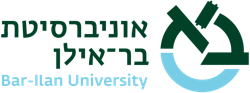 סילבוס - תוכנית הוראה לקורסשם הקורסשם המרצה | שם המחלקה
מס הקורס | Course name in English
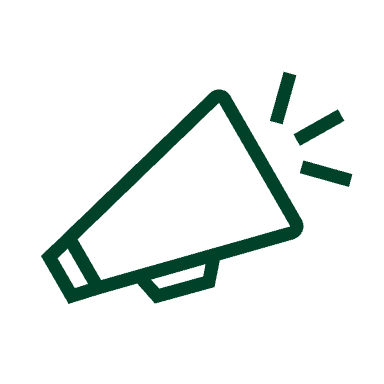 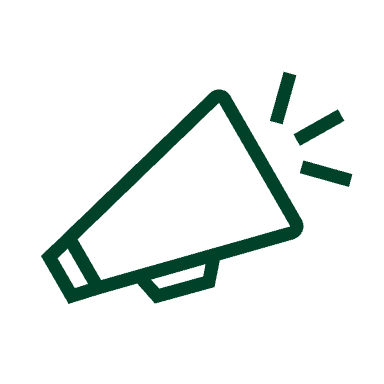 תיאור הקורס ומטרות למידה 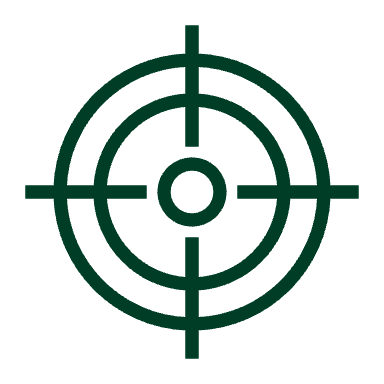 תקציר הקורס (להרחבה)שניים-שלושה משפטים המפרטים במה הקורס עוסק. תיאור כללי של הנושאים המרכזיים הנלמדים בו ומה ההקשר שלהם לתואר ו/או למהלך ההתפתחות האקדמית ו/או למקצוע הנרכש בעזרת תואר זה.__________________________________________________________________________________________________________________________________________________________________________________________________________________מטרות/תוצרי הלמידה (להרחבה)מה מצופה מהסטודנטים לדעת, להבין ו/או להיות מסוגלים להדגים לאחר השלמת הקורס. מומלץ להתמקד ב 3 סוגים של מטרות למידה: א. ידע ב. מיומנויות ג. ערכים. ידע היכרות עם עובדות, תכנים, מושגים, סוגיות ורעיונות מרכזיים בתחום הדעת. כדאי לכתוב את המטרות באמצעות פעלים שידגימו ידע והבנה כגון: יכתבו, ינתחו, יתכננו, יאספו, יסבירו – ולא: יבינו.הלומדים יתארו ____________________________________________________הלומדים יגדירו ____________________________________________________הלומדים יכתבו _____________________________________________________מיומנויות היכולת להגיע לתוצר או תוצאה בצורה יעילה בשימוש בידע שהתפתח.הלומדים ינתחו_____________________________________________________הלומדים יעריכו____________________________________________________ערכים (במידה ורלוונטי) דעות, תובנות, מחשבות ותפיסות שהלומדים יקבלו הזדמנות לגבש לעצמם במהלך הקורס.  למידה פעילה - תכנון מהלך השיעורים: (להרחבה)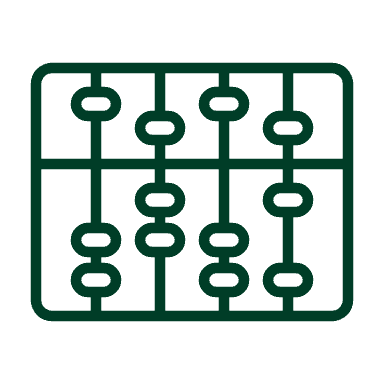 ניתן לתכנן תהליך למידה פעיל לכל הקורס או לפרט עבור כל שיעור פעילות של למידה פעילה בטבלה הבאה:(בקורס שנתי, יש להוסיף את המפגשים הנוספים) *ייתכנו שינויים בסילבוס בהתאם לקצב ההתקדמות ואפקטיביות הלמידהציון סופי  	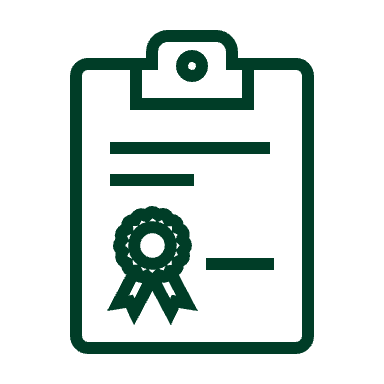 רכיבי הציון:הערכה מעצבת - במהלך הקורס.מבחן מסכם – אין לתת למבחן מסכם משקל 100% מהציון. על המבחן לשקף את מטרות הקורס: מטרות בתחום הידע - מבחן עיוני בכתב. מטרות בתחום המיומנויות - ביצוע חקר, התנסות, ניתוח והסקת                                              מסקנות והגשת תוצר שמבטא אותם.ציון עובר - בקורס בו יש ציון עובר (ולא ציון מספרי) – יש לציין זאת בפירוש.דרישות מיוחדות - יש לציין בפירוש דרישות מיוחדות. לדוגמה: ציון מטלה או מטלות מעל רף מסויים על מנת לעבור את הקורס, או הגשה של מספר מינימלי של מטלות על מנת לעבור את הקורס – יש לציין זאת.*נוכחות - אין לתת משקל בציון הסופי לעצם הנוכחות בשיעור.דרישות הקורס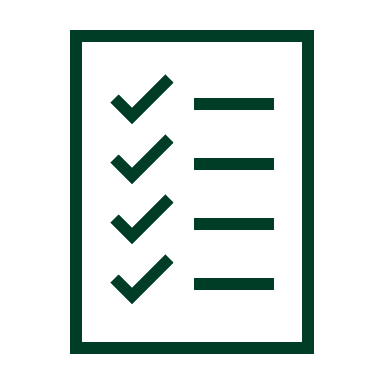 מטלות – שיש להשלים במסגרת הקורס דוגמת: תרגילים, עבודות בכתב, דו״חות, פרזנטציות.נוכחות - אם יש דרישת נוכחות, יש לציין במפורש באיזה אחוז מהשיעורים. מקובל לדרוש 80-85% נוכחות. במעבדות, סדנאות וכד׳ ניתן לדרוש נוכחות גבוהה יותר.___________________________________________________________________________________________________________________________________________ דרישות קדם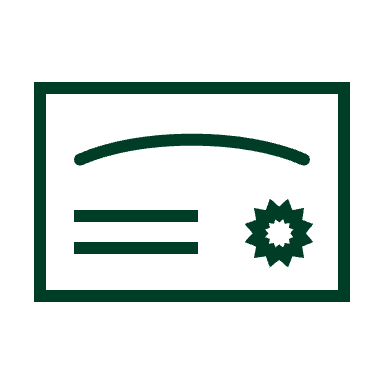 קורסים ולימודים שיש להשלים לפני הרשמה לקורס. מידע זה צריך להיות מתואם עם מזכירויות המחלקה.(לחילופין ניתן לציין ידע או מיומנויות בהם קיימת שליטה מלאה לפני ההרשמה לקורס)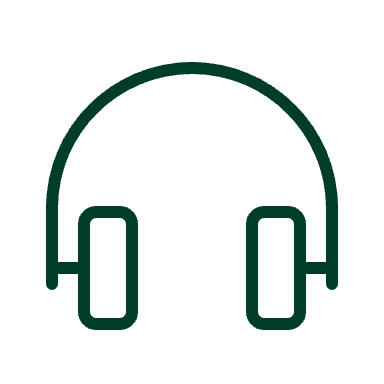 ביבליוגרפיה: תכנים לקריאה, צפיה והאזנה (רצוי עדכני)תכני חובה – רשימת הספרות שיש ללמוד/להכיר.תכני העשרה.ספרי הלימוד (textbooks) ותכנים נוספים.תוכן מחייב למבחנים.אין להעמיס פריטים ביבליוגרפיים ללא קשר ישיר ללמידה בקורס.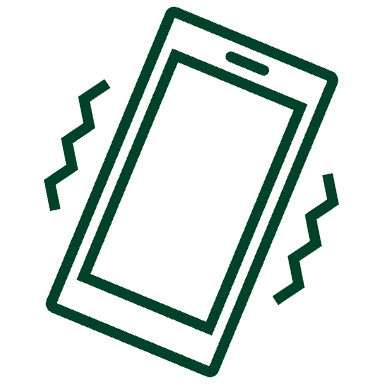 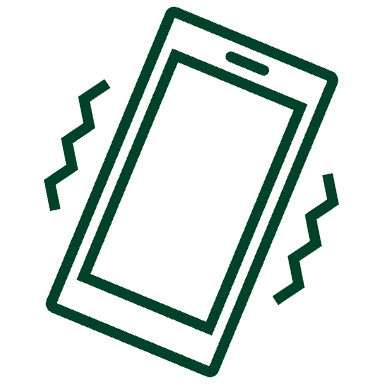 הרחבה, הצעות ורעיונות: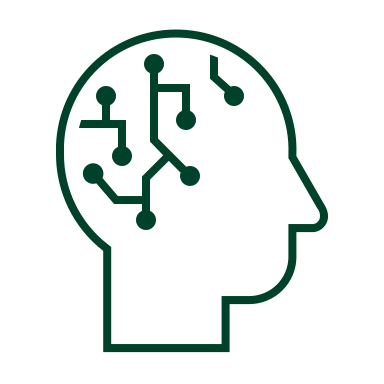 תקציר הקורס אם נשאל סטודנטים מה הם למדו או במה הם התחדשו בקורס הזה, מה היית רוצה שיאמרו?מטרות ותוצרי הלמידה מטרות הלמידה יבהירו מה מצופה מהסטודנטים לדעת, להבין ו/או להיות מסוגלים להדגים לאחר השלמת הקורס. כדאי לכתוב עד 5 מטרות לקורס תוך שימוש בפעלים יישומיים של ביצועי הלומדים.מומלץ להתמקד ב 3 סוגים של מטרות למידה: א. ידע ב. מיומנויות ג. תפיסות.כדאי לכוון, ככל שרלבנטי, לא רק לידע אלא גם למיומנויות ולתפיסות עולם או ערכים שהייתם רוצים שהלומדים שלכם יגבשו לעצמם בעקבות הקורס.ניסוח מדוייק של מטרות הקורסמזכיר את הרעיון המרכזי של הקורס ומדייק את הסילבוס ורצף הלמידהמנכיח פיתוח מיומנויות ותפיסות עולם בנוסף לידעיוצר הבחנה בין תכנים ללמידה בכיתה ותכנים ללמידה עצמית או הרחבהמחדד תהליכי הערכהדוגמאות למטרות למידה שהוזכרו לעיל:ידע היכרות עם עובדות, תכנים, מושגים, סוגיות ורעיונות מרכזיים בתחום הדעת. 
לדוגמה: הלומדים יתארו/ יפרטו/ יסבירו/ יגדירו...מיומנויות היכולת להגיע לתוצר או תוצאה בצורה יעילה בשימוש בידע שהתפתח.לדוגמה: הלומדים ינתחו/ יזהו/ יבחרו בין אלטרנטיבות/ יתכננו/ יקבלו החלטה/ יעריכו/ יפענחו/ יבצעו... תפיסות עולם וערכיםדעות, תובנות, מחשבות ואמונות שהלומדים יקבלו הזדמנות לגבש לעצמם במהלך הקורס. למידה פעילה הוראה המקדמת למידה פעילה הינה הוראה הכוללת לא רק הקניית ידע (בה הסטודנטים הינם שומעים פאסיביים) אלא כוללת דרכי הוראה/ למידה מגוונות בה הסטודנטים פעילים בשיעור.למידה פעילה מובילה לומדים לחשיבה, דיון, חקירה ויצירה. הם מתרגלים מיומנויות, פותרים בעיות, מתמודדים עם שאלות מורכבות, מקבלים החלטות, מציעים פתרונות ומסבירים רעיונות במילים שלהם באמצעות כתיבה ודיון. שילוב אסטרטגיות למידה אקטיביות בקורסים באוניברסיטה משפר באופן משמעותי את תהליך הלמידה של הסטודנטים, מגדיל את הסיכויים לזיכרון ויישום ומסייע בצמצום פערים בין לומדים. למידה פעילה ניתן לתכנן ברמת הקורס כולו (סביב בעיה גדולה, בניית פרויקט בקבוצות, ג׳יגסואו [צוותי הרכבה] בו כל קבוצה לומדת חלק מהנושא ומציגה לכלל הכיתה ועוד), או ברמת שילוב פעילויות בשיעורים (סימולציות ומשחקי תפקידים, סיורים, סדנאות, מעבדות ועוד).למידה פעילה מקדמת: (Freeman et al., 2014; Theobald et al., 2020) זכירה של התוכן הלימודי.חיזוק מיומנויות של עבודת צוות, פתרון בעיות.מגע אישי עם הסטודנטים.הזדמנויות טובות ללמידה ללומדים עם צרכים שונים.רכיבי למידה פעילה לשילוב בקורס -  דוגמאות:פרויקט משימות מתגלגל המבוצע בצמוד לכל נושא או שיעור, בקבוצות של 4-5.  חלק ממפגשי הקורס הופכים למפגשי חניכה קבוצתיים וזמן לעבודת צוות או שכל שיעור מתחלק לרכיב למידה ורכיב עבודת צוות.למידה מבוססת בעיות. החקר ואיסוף תוכן לפתרון בעיה בקבוצות בחניכה של המרצה.כיתה הפוכה: מפגש עם תוכן התאורטי/העיוני לפני השיעור ולאחריו דיון/תרגול/עיבוד פעיל בכיתה.למידה מתוך playlist: במודל נטפליקס – מיקרו יחידות ללמידה עצמית. למידה מבוססת פרויקטים PBL ) כלומר פתרון בעיות משותף או ביצוע של פרויקט מתגלגל).פעילויות למידה פעילה לשילוב בשיעורים - דוגמאות: למידה בקבוצות.ג׳יגסואו – הוראת עמיתים בקבוצות התמחות.סדנה אורח/ת מאוניברסיטה אחרת או מחברה עיסקית או מעמותה (מהארץ או מחו"ל)למידה חוץ-כיתתית: סיורים (מוזיאונים, חברות/עמותות רלוונטיות), הצגה בכנס וכו'שימוש בכלים דיגיטליים, הדמיית VR/AR, שימוש ברובוטים קליקרים, פאדלט וכו'סימולציות ומשחקי תפקידים חקר במעבדותהערכה מעצבתהערכה מעצבת (Formative Assessment) ניתנת במהלך הקורס, בשונה מהערכה מסכמת (Summative Assessment) הניתנת לסטודנטים רק בסוף הקורס (לדוג' פרויקט או מבחן). כאשר הסטודנטים מקבלים משובים תוך כדי הלמידה, הם יכולים לעצב באופן פעיל את המשכה וניתנת להם הזדמנות להתנסות בדרכי פתרון או חשיבה שונים. זאת בניגוד להערכה המסכמת שמהווה מבט לאחור על הלמידה לאחר שהסתיימה. הערכה מעצבת מקדמת: השתתפות פעילה, שאילת שאלות, חשיבה ביקורתית, עיצוב עצמאי של הלמידה.אינה מחייבת תוספת זמן משמעותית לבדיקת תוצרים. ניתן להכין מחוון, לשלב הערכת עמיתים, לתת משוב כיתתי כללי על נקודות ספציפיות  או להיעזר בשאלונים שמספקים משוב מיידי.הערכה מעצבת תומכת ב:יצירת תמונת מצב מעודכנת של התקדמות בלמידה.זכירת התוכן הלימודי.העמקת תהליך הלמידה.דוגמאות לתוצרי הערכה מעצבת:שאלוני רענון בתחילת מפגשאינטראקציות בפורום הקורסהגשת תרגילים/ מטלות ביתמטלות / חידונים דיגיטליים עם פתרון מובנה - ניתן להשתמש במערכת ממוחשבת למשוב מידי ומאפשרת התנסות חוזרת בשאלות.הקלטה עצמית קצרה של קבוצת לומדים שבו הם מחווים דעה, מעריכים תוצר, מנמקים תשובההשתתפות מונחית בפורום מקוון.הגשת תוצר: הפקת סרטון/ פודקאסט/ הדפסת תלת-ממד/תכנות רובוטים וכו'סוג הקורס:___  (שיעור, תרגיל, סמינר, סדנה, מעבדה וכד')היקף נ"ז:___שנת לימודים:___סמסטר:___יום ושעה___שעת קבלה:___מייל מרצה:___קישור לאתר למדה:___הערכה תהליכית/מעצבת (להרחבה)קריאה/ 
צפיה נדרשתלמידה פעילהנושא השיעורמס' השיעורלמידה בקבוצות/מרצה אורח.ת1234567891011121314תיאור התוצרמשקל בציון הסופי% מהציון הסופי% מהציון הסופי% מהציון הסופי% מהציון הסופימס' הקורסשם הקורס